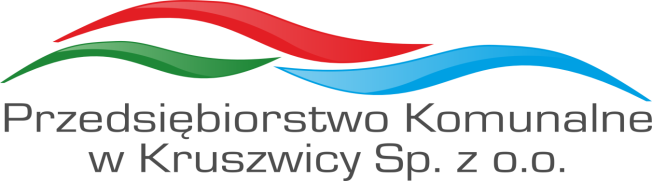 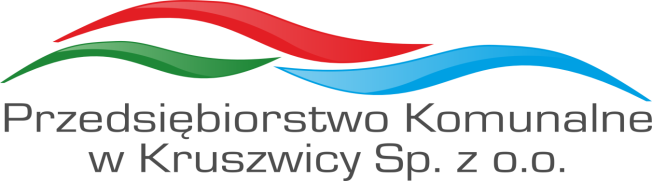 WNIOSEK O ROZWIĄZANIE UMOWYna zaopatrzenie w wodę / odprowadzenie ścieków *                                                                                                                           Kruszwica, dnia ……………….……....…………………………………………………..	…………………………………………………..	              (wnioskodawca)                                                                               Przedsiębiorstwo Komunalne                                                                      ………………………………………………….                                                                      w Kruszwicy Sp. z o.o.                                              …………………………………………………..                                                                          ul. Goplańska 2                                   …………………………………………………..                                                                         88-150 Kruszwica                                                                                                (adres, nr telefonu)           …………………………………………………..                                                      …………………………………………………..              (NIP/REGON/PESEL)Wnoszę o rozwiązanie  umowy na  dostawę  wody do obiektu / odprowadzenie ścieków* z obiektu położonego przy ulicy……………………………………………………………………………………………………………………..……Końcowe rozliczenie do stanu wodomierza………………………….m³ na dzień …………………………………………proszę przesłać na adres ………………………………………………………………………………………………………..……………………………………………………………………………………………………………………………………………………….…………………Oświadczam, że powodem wypowiedzenia umowy jest …………………………………………………………………..……………………………………………………………………………………………………………………………………………………....……Dane nowego właściciela nieruchomości ……………………………………………………………………………………….…………………………………………………………………………………………………………………………………………….……………………Wyrażam zgodę na przetwarzanie moich danych osobowych dla celów związanych z wykonywaniem zadań Przedsiębiorstwa Komunalnego w Kruszwicy Sp. z o. o zgodnie z ustawą z dnia 29 sierpnia 1997 roku o ochronie danych osobowych/Dz. U. z 2002 r. Nr 101, poz. 926 z późn. zm./                                                                                                               ……………………………………………………                                                                                                                               podpis*niepotrzebne skreślić	 88-150 Kruszwica ul. Goplańska 2,   tel./ fax: 52 3515437,   52 3515514, 52 3515290www.bip.pk-kruszwica.pl,  e-mail: sekretariat@pk-kruszwica.plREGON 090093448             NIP 556-000-42-89          KRS Nr 0000101600Rejestr: Sąd Rejonowy w Bydgoszczy, XIII Wydział Gospodarczy Krajowego Rejestru SądowegoKapitał Zakładowy: 4.500.000,00 zł, Konto: BS w Kruszwicy 98  8151 0001 0000 0273 2000 0012